Тема: «Овощи, ягоды и фрукты – витаминные продукты».Цель: Расширить знания детей об овощах, ягодах и фруктах как полезных продуктах, содержащих в себе питательные ценности, особенно выделить содержание в них витаминов, которых не хватает организму. Привить навыки правильного питания.Задачи: Образовательная: формировать представление о роли витаминов для здоровья человека;Развивающая: развивать речь, внимание, познавательную активность.Воспитательная: формировать самостоятельность в добывании знаний, воспитывать позитивное отношение к совместной деятельности по реализации общих целей коллектива класса;  воспитывать здоровый образ жизни;Планируемый результат обучения, в т. ч. и формирование УУД                Познавательные УУД: Активизация интеллектуальной деятельности учащихся: установление пользы овощей, ягод и фруктов; определение витаминов, которые в них содержатся.         Коммуникативные УУД: Формирование коммуникативных действий: умение устанавливать рабочие отношения, работать в группах; ведение диалога, признание возможности существования различных точек зрения и права каждого иметь свою; выражение своего мнения и аргументация своей точки зрения; уважительное восприятие других точек зрения.                                                                                  Регулятивные УУД: Способность и умение планировать свои действия в соответствии с поставленной задачей; вносить необходимые изменения в действие после его завершения с целью учёта характера сделанных ошибок.                                                             Личностные УУД:        Воспитание позитивного отношения к овощам, ягодам и фруктам; воспитание чувства меры в питании, бережного отношения к продуктам.                  Тип занятия: комбинированный                                                                         Оборудование: карточки с изображением продуктов растительного происхождения, шапочки для витаминов и овощей; корзина с овощами, фруктами, ягодами, рабочая тетрадь для школьников» Разговор о правильном питании», ИКТ                                                                                                                                                                   Ход занятия.I.Организационный момент. (слайд )-заставка – овощи, ягоды и фруктыУчитель: Я рада приветствовать Вас на нашем занятии. -  Сегодня на улице светит солнце, чтобы у нас на занятии  было еще теплее и светлее, давайте подарим друг другу улыбки. Учитесь, стремитесь к лучшему, идите вслед за радостью и удача станет вашей постоянной и приятной спутницей.(слайд - девиз)Предлагаю наше занятие провести под девизом:Мы умеем думать,Мы умеем рассуждать,Витамины для здоровьяНужно всем нам выбирать.II.Актуализация учебных знаний.Учитель: Ребята, сегодня мы продолжим разговор о правильном питании. Но для начала, давайте вспомним, о чем мы говорили на прошлом занятии.Наше с вами здоровье бесценно. Значит, его необходимо беречь. Что же нам поможет его сберечь? (соблюдение режима дня; соблюдение правил гигиены; прививки от болезней; здоровое питание)И сегодня мы поговорим о здоровом питании, что же нужно кушать и почему.1.Упражнение – энергизатор.Я прошу выйти и встать в круг тех, кто занимается дома закаливанием; кто занимается спортом; кто редко болеет; кто ежедневно делает зарядку.Сыграем в игру “Вопрос-ответ”. Правила игры такие: я задаю вопрос – вы дружно отвечаете одним словом.-Вы хотели бы постоянно болеть?-Вы хотели бы иметь проблемы с лишним весом, быть полным?-Вы хотели бы, чтобы ваш желудок и кишечник постоянно болели?-Вы хотели бы всегда быть усталым, вялым?Вывод. Эти проблемы часто возникают у людей, которые неправильно питаются. Недостаток в пище витаминов и минеральных веществ восполнить могут только овощи, фрукты, ягоды.2.Объявление темы. Целеполагание.(Cлайд - тема занятия)Прочитайте тему занятия (один учащийся вслух). Что вас интересует по данной теме?Что бы вы хотели узнать? (Cвободные высказывания учащихся)Что должны выяснить? (Cлайд 4Как влияет на организм человека ежедневное употребление в пищу овощей, фруктов и ягод?Как обеспеченный витаминами организм борется с различными заболеваниями?Должны ли овощи, фрукты и ягоды стать привычными на нашем столе?III. Работа по теме.- Что такое витамины?- Витамины - это вещества, необходимые для жизни. Они необходимы для нашего роста, жизнеспособности и общего самочувствия.-  От латинского «vita» – жизнь.-  Больше 76 лет назад ученые впервые открыли тайну витаминов. Но, пожалуй, ни одно открытие в медицине не получило сразу такой известности. Мы постоянно заботимся о том, чтобы в пище было необходимое количество витаминов. Когда же их все-таки не достает, мы пользуемся витаминами, которые выпускаются нашей промышленностью в виде конфет или сиропов.- Какие витамины вы знаете? ( А, В, С, Д)-В каких  продуктах они содержатся?У. Когда мы говорим слово “овощи”, подразумеваем не всё растение, а какую-то его часть, которую можно употреблять в пищу. Отгадайте загадку и назовите часть растения, которую используем в пищу. (Cлайды 3-10)1. На жарком солнышке подсох
И рвётся из стручков… (Горох – семена)2. Хоть я и сахарной зовусь,
Но от дождей я не размокла.
Крупна, кругла, сладка на вкус.
Узнали вы? Я… (Свёкла – корень)3. Лоскуток на лоскутке – 
Зелёные заплатки… (Капуста – лист)4. Росли на грядке зелёные ветки,
А на них красные детки. (Томат – плоды)5. Неказиста, мешковата,
А придёт на стол она, 
Скажут весело ребята:
“Ну рассыпчата, вкусна!”. (Картофель – клубни)6.На сучках висят шары – Посинели от жары…(сливы)7.Была зеленой, маленькой, Потом я стала аленькой. На солнце почернела я, И вот теперь я спелая…. (вишня)8.Бусы красные висят, Из кустов на нас глядят. Очень любят бусы эти Дети, птицы и медведи…. (малина)Учитель: А как можно их назвать общими словами? (Овощи, ягоды и фрукты) А почему они вместе? (Потому что в них  содержатся витамины.) Ребята! Не забывайте перед едой хорошо мыть овощи и фрукты.-  А почему? (ответы детей)IV.Сценка. Выступление учащихся в костюмах витаминов.Учитель: к нам пришли ещё гости. Кто же они? (витамины)Витамин А. Посмотрите на меня, я – витамин А. Если у вас снижается зрение, если вы в вечернее время нечетко видите предметы, у вас слабая эмаль зубов. Вам не хватает именно меня. Как же вам пополнить организм мной? (нужно есть продукты, содержащие витамин А)Витамин В. А я – витамин В. Если вы слабы, у вас плохой аппетит, вы часто огорчаетесь, плачете по пустякам – вам не хватает именно меня. Чтобы вы хорошо себя чувствовали, не огорчались, не расстраивались, не лице на образовывались трещинки в уголках рта, не шелушилась кожа, вам крайне необходим я. Где же вы меня сможете найти?Витамин С. Я – самый популярный витамин. Я содержусь во всех свежих овощах, фруктах и ягодах. Без меня вы можете болеть часто и продолжительно, а ваш организм не будет сопротивляться. А я, рад вам помочь защититься от простудных заболеваний. Где вы меня можете найти?Витамин Д. Я, редкий, но, пожалуй, один из самых важных витаминов. Без меня вы очень медленно растете. А с моей помощью, вы сможете быстрее вырасти. Со мной еще вы можете встретиться летом под солнышком.Учитель: Что же вы заметили? (витамины крепко дружат между собой, в продуктах содержится не один витамин, а несколько сразу) Да, витамины повышают наше настроение и укрепляют наше здоровье, а это – самое главное.Витамины очень довольны.Физминутка (Музыкальная)V. Работа в группах. У. Я думаю, что вы заинтересовались полезными свойствами тех продуктов, которые едите? Тогда работаем дальше. Предлагаю задание “Полезные свойства продукта”. Покажите свои умения работать в группах. Помните, важно не только самому выполнить задание, но и помочь своим товарищам. Ведь важен не только личный результат, но и результат всей группы.Работают три группы; учащиеся получают муляжи фруктов. Учитель знакомит учащихся с инструкцией по выполнению задания.Инструкция.Рассмотрите плод и ответьте на вопросы:Как называется плод?Каков он на вкус?Каков плод по окраске, форме, величине?Чем полезен данный продукт?Какие блюда можно из него приготовить?Подготовьте одного выступающего по вопросу; второй ученик готовится дополнить ответ выступающего. (Слайды 12-15)Задание для 1 группы.Лимон. Кислый на вкус. Богат витамином С, повышает сопротивляемость организма к инфекционным заболеваниям. В народной медицине применяют при заболевании сердца. Плоды лимона находят большое применение в кондитерской промышленности: конфеты, цукаты, эссенции.Задание для 2 группы.Персик. Очень теплолюбивое растение. Форма удлинённая, яйцеобразная. Полезные вещества: железо, медь, йод, витамин E, является легкоусвояемым диетическим продуктом. Из персика можно приготовить фруктовый салат, щербет, сок, варенье, компот.Задание для 3 группы.Яблоко. Богаты плоды витаминами C и P. Ежедневное употребление в пищу 1-2 плодов снижает риск возникновения простудных заболеваний в три раза. Рекомендуют употреблять яблоки при заболевании печени и почек. Яблоки продлевают молодость, придают силу, помогают бороться с болезнями. Из яблок готовят варенье, джем, крем, компот, сок, запекают в духовке.У. Лимон, персик, яблоко. Как назвать одним словом?Д. Фрукты.У. Какие ещё фрукты вы знаете?Д. Груша, киви, банан и др.Вывод. (Слайд 16)У. Почему важно ежедневно употреблять в пищу фрукты?Д. В них много витаминов, различных солей и других полезных для здоровья веществ.VI. Работа по тетради Откройте тетрадь на с. 62. - раскрасьте свои любимые овощи, ягоды и фрукты.VIII. Игра «Пословицы заблудились»-  Правильно собрать и прочитать пословицы«Лук –                                          прибавляет кровь»« Морковь                                   от семи недуг»« Яблоко на ужин –                  здоровье найдёшь»« За ягодами пойдёшь –             и врач не нужен»Игра « Экскурсия в поликлинику».Дети – « врачи», а учитель – « больной», обращается с жалобами к ним, а дети отвечают.а) Что нужно делать, если в городе эпидемия гриппа? ( Есть чеснок, лук)б) Помогите вылечить кашель (сок лука смешать с мёдом и принимать три раза в день по столовой ложке)в) Помогите вылечить насморк. ( Сок свёклы, моркови, лука закапывать в нос)г) Что надо употреблять в пищу каждый день, чтобы быть здоровым? ( Овощи и фрукты)Учитель: Какой же вывод вы можете сделать? (надо питаться правильно, кушать полезные продукты, вести здоровый образ жизни)Учитель: Наше занятие подходит к концу. Давайте вспомним девиз нашего урока.-Молодцы, ребята. Вы сегодня хорошо работали. -Что вам больше всего запомнилось или понравилось?- К чему мы должны стремиться, когда едим? - Как мы можем сохранить здоровье? - Какова польза продуктов растительного происхождения? - Где найти витамины весной?- Пригодятся ли вам полученные знания в дальнейшей жизни?(дети получают в подарок корзину с овощами , ягодами и фруктами) - Для гостей мы приготовили буклеты о пользе витаминных  продуктов( раздают дети). А вам   дети   витаминные угощение. (яблоко) X.Поведение итогов занятия.- Наше занятие я хочу закончить словами.(Слайд )Если хочешь быть здоров,Не бояться докторов,Ешь побольше ягод, овощей и фруктов –Самых витаминных продуктов.Спасибо за  работу и внимание!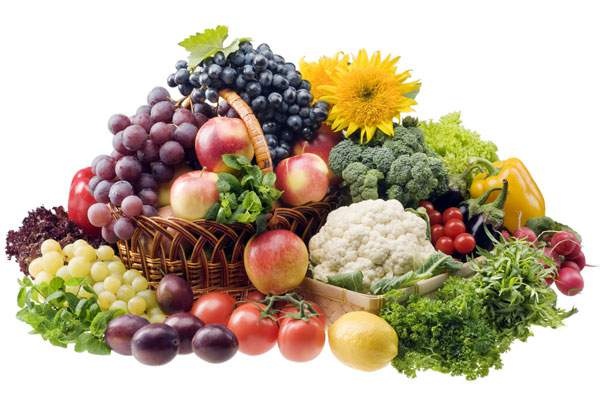 